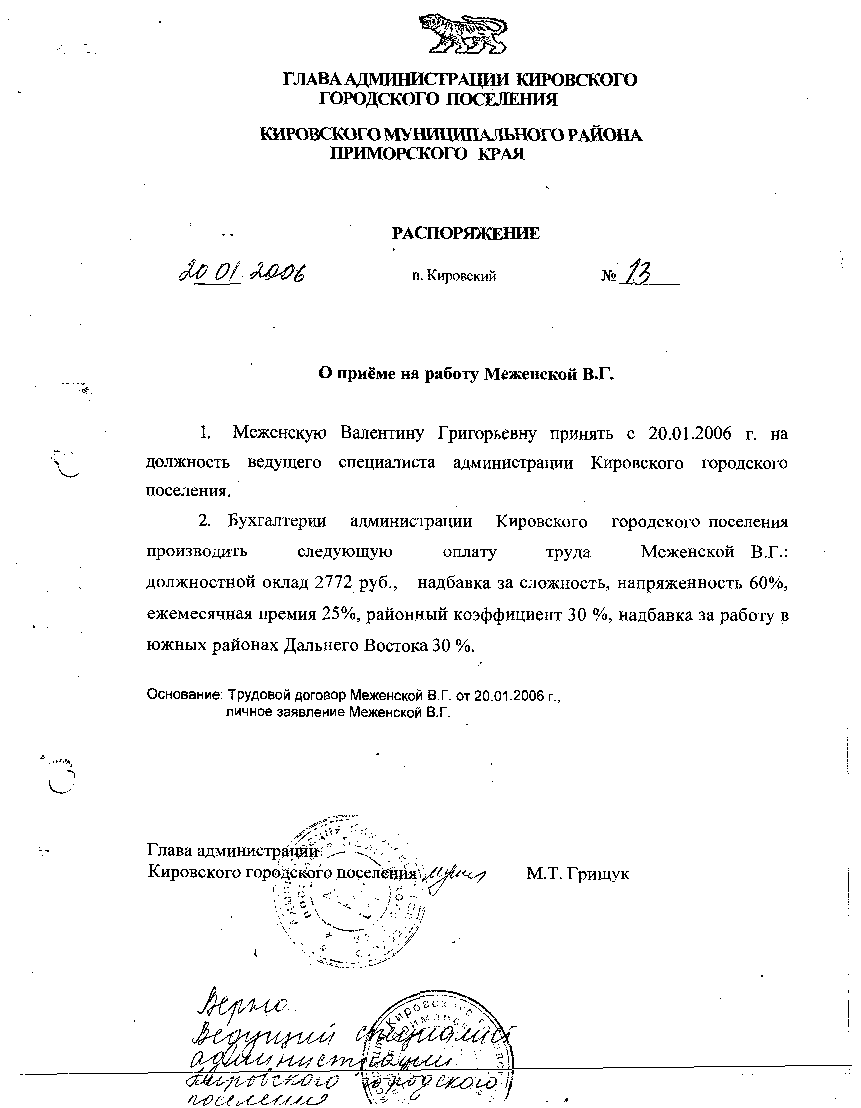 АДМИНИСТРАЦИЯ КИРОВСКОГО ГОРОДСКОГО ПОСЕЛЕНИЯПОСТАНОВЛЕНИЕ   22.03.2023                                      пгт.  Кировский                             № 145О проведении двухмесячника по благоустройству и санитарной очистке на территории Кировского городского поселения     В соответствии с Федеральным законом от 06.10.2003 № 131-ФЗ «Об общих принципах организации местного самоуправления в Российской Федерации», Уставом Кировского городского поселения, в целях благоустройства и улучшения санитарного состояния населенных пунктов Кировского городского поселения, очистки дорог, тротуаров, парков, скверов, придомовых территорий от мусора и наносов и предупреждения осложнения эпидемиологической обстановки с наступлением плюсовых температур администрация Кировского городского поселенияПОСТАНОВЛЯЕТ:Провести двухмесячник по благоустройству и санитарной очистке на территории Кировского городского поселения с 01.04.2023 по 01.06.2023.Объявить 21.04.2023 и 05.05.2023 днями проведения общегородского субботника по благоустройству и санитарной очистке на территории Кировского городского поселения.Муниципальному казенному учреждению «ХОЗУ администрации Кировского городского поселения» (Плохотнюк И.А.) в рамках полномочий :3.1 в срок до 07.04.2023 представить в администрацию Кировского городского поселения план проведения двухмесячника по благоустройству и санитарной очистке на территории Кировского городского поселения и план проведения общегородского субботника по благоустройству и санитарной очистке на территории Кировского городского поселения;3.2 совместно с руководителями организаций всех организационно-правовых форм провести мероприятия, направленные на активное участие коллективов организаций всех организационно-правовых форм в проведении двухмесячника по благоустройству и санитарной очистке на территории Кировского городского поселения и общегородского субботника по благоустройству и санитарной очистке на территории Кировского городского поселения на добровольной основе;3.3 обеспечить проведение мероприятий с жителями домов частного жилищного фонда Кировского городского поселения, направленных на очистку территорий частной жилой застройки от слежавшихся отходов производства и потребления, накопленных в течение зимнего периода;3.4 обеспечить выполнение работ по санитарной очистке территорий общественных кладбищ Кировского городского поселения и прилегающих территорий.3.5 обеспечить координацию работы коллективов организаций всех организационно-правовых форм в течение двухмесячника по благоустройству и санитарной очистке на территории Кировского городского поселения и в день проведения общегородского субботника по благоустройству и санитарной очистке на территории Кировского городского поселения на добровольной основе;3.6 еженедельно предоставлять информацию о выполненных работах согласно плану проведения двухмесячника по благоустройству и санитарной очистке на территории Кировского городского поселения в администрацию Кировского городского поселения.Организациям, осуществляющим деятельность по управлению многоквартирными домами (ООО «Глобус», ООО «РУСО ДВ») совместно с МКУ «ХОЗУ администрации Кировского городского поселения» (Плохонюк И.А.):4.1 Организовать участие на добровольной основе коллективов организаций жилищно-коммунальной отрасли, жителей многоквартирных домов жилищного фонда Кировского городского поселения в мероприятиях по благоустройству и санитарной очистке придомовых территорий, ремонту детских, хозяйственных, контейнерных площадок, очистке подвалов, чердаков многоквартирных домов;4.2 обеспечить завоз растительной земли, саженцев деревьев и кустарников для озеленения придомовых территорий, устройства газонов, разбивки клумб, посадки цветочной рассады на придомовых территориях;4.3 обеспечить удаление самовольно размещенных рекламных и иных объявлений, надписей и изображений на фасадах многоквартирных домов  жилищного фонда;4.4 обеспечить установку урн и скамеек у подъездов многоквартирных домов;4.5 обеспечить своевременный вывоз порубочных остатков после проведения работ по обрезке деревьев и кустарников на придомовых территориях.4.6 определить места высадки саженцев деревьев и кустарников в день проведения общегородского субботника по благоустройству и санитарной очистке на территории Кировского городского поселения.Рекомендовать руководителям организаций всех организационно-правовых форм:5.1 организовать участие коллективов в двухмесячнике по благоустройству и санитарной очистке на территории Кировского городского поселения и общегородском субботнике по благоустройству и санитарной очистке на территории Кировского городского поселения на добровольной основе;5.2 привести в надлежащее санитарное состояние территории организаций всех организационно-правовых форм и прилегающие территории: очистить от отходов производства и потребления, сухой травы и листвы, произвести санитарную обрезку деревьев и кустарников, вывоз порубочных остатков, а также уборку сухих деревьев и кустарников.6. Настоящее постановление вступает в силу со дня его подписания и подлежит официальному опубликованию на сайте Кировского городского поселения в сети Интернет.Контроль за исполнением настоящего постановления оставляю за собой.Глава Кировского городского поселения-глава администрацииКировского городского поселения                                                           С.В. Коляда